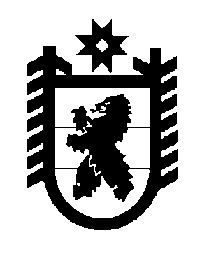 Российская Федерация Республика Карелия    ПРАВИТЕЛЬСТВО РЕСПУБЛИКИ КАРЕЛИЯРАСПОРЯЖЕНИЕот  2 августа 2018 года № 493р-Пг. Петрозаводск 1. В целях подготовки визита официальной делегации провинции Фуцзянь (КНР) в Республику Карелия в 2018 году образовать рабочую группу в следующем составе:2. Организационное обеспечение деятельности рабочей группы возложить на Министерство экономического развития и промышленности Республики Карелия. 
           Глава Республики Карелия                                                              А.О. ПарфенчиковРодионов Д.А.-заместитель Премьер-министра Правительства Республики Карелия  по вопросам экономики, руководитель рабочей группыБуренков П.В.-Министр экономического развития и промыш-ленности Республики Карелия, заместитель руководителя рабочей группы Цветков А.М.-консультант Министерства экономического развития и промышленности Республики Карелия, секретарь рабочей группы          Члены рабочей группы:         Члены рабочей группы:         Члены рабочей группы:Банковский П.В.-исполняющий обязанности первого заместителя Министра строительства, жилищно-коммуналь-ного хозяйства и энергетики Республики Карелия Брун Г.Т.-первый заместитель Руководителя Админист-рации Главы Республики Карелия Кислов Д.С.-заместитель Министра экономического развития и промышленности Республики КарелияКудрявцев А.В.-временно исполняющий обязанности представи-теля Министерства иностранных дел Российской Федерации в г. Петрозаводске (по согласованию)Лебедева В.Н. -заместитель Министра культуры Республики Карелия Максимов Д.Ю.-исполняющий обязанности начальника Управления по туризму Республики Карелия Николаевский П.М.-заместитель Министра природных ресурсов и экологии Республики Карелия Савельев Ю.В.-генеральный директор акционерного общества «Корпорация развития Республики Карелия»               (по согласованию) Свирский В.А.-начальник отдела Министерства экономического развития и промышленности Республики Карелия Спиридонов В.Н.-заместитель Министра по дорожному хозяйству, транспорту и связи Республики Карелия. 